     BIBLIOTECAUNED PONTEVEDRA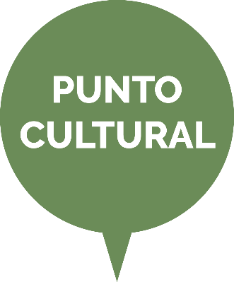 CAMILO JOSÉ CELAGALLEGO, NOBEL, CONTROVERTIDO, GRANDE Y POLÉMICO: Del 8 al 28 de febrero 2017PUNTO CULTURAL:Consistirá en: Introducción SemblanzaIntervención de del Director de la Real Academia EspañolaDetalles inéditosSu FundaciónCela y el cinePunto de interés: exposición y préstamo de librosCatálogos uned y otros(pinche aquí)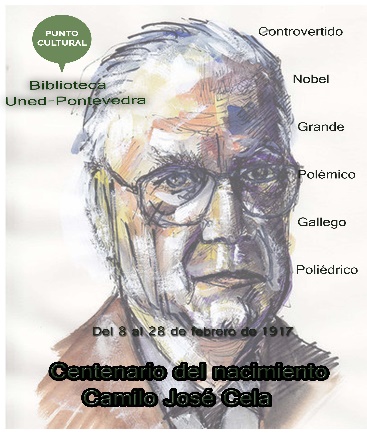 